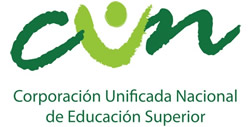 DEPARTAMENTO DE MULTIMEDIOSNORMATIVAS:La Solicitud de equipos multimedia deberá hacerse mínimo con 3 DÍAS de anticipación.Los Dispositivos Se EntregaránSolo A lapersona Registrada En El FORMATO OFICIAL (Preguntar En Dpto.De Multimedios o Dirección de su programa).Cumplir con  la Hora del Recibo y entrega  delos equipo, no existen horarios extendidos de dichos equipos sin excepciones.Los Equipos deben devolverse solo al Jefe de Dpto. o Personal de la institución autorizado.Prohibido  Trasladar los Equipos de un Salón  a otro después de haber terminado su clase,NOse puede prestar el equipo  a otro salón, de ser así será sancionada la CLASEcon la suspensión de este servicio.Ningún Alumno o Docente puede Ingresar Alos Salones De Audiovisuales Sin Previa Autorización o Sin Haber Llenado El formato Oficial del Área de Multimedios Una vez que se llegue al salón de clase y no se encuentre El Docente o Estudiante que hizo  la reserva del equipo se le dará  una espera de  15 minutos,  después de ese tiempo se dará por cancelado el servicio.Para hacer la solicitud  delos servicios de Multimedios es obligación  llenar el formato oficial de Medios Audiovisuales, no se le apartaran los equipos que no cumplan esta cláusula.No se le apartarán los equipos alas personas que lo quieran hacer verbalmente, si no se someten a estos lineamientos no se les prestará el servicio.El cumplimiento de estos puntos básicos se verá representado en la agilidad y exactitud del servicio.Agradecemos su colaboración.Cristian López GonzálezAuxiliar 1  MULTIMEDIOSCUN Sede Santa Marta